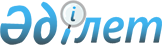 О внесении изменений в некоторые решения Комиссии Таможенного союза и об утверждении перечней товаров, ввозимых на таможенную территорию Евразийского экономического союза в целях реализации мер, направленных на повышение устойчивости экономик государств – членов Евразийского экономического союзаРешение Совета Евразийской экономической комиссии от 17 марта 2022 года № 37.
      В соответствии со статьями 43 и 45 Договора о Евразийском экономическом союзе от 29 мая 2014 года, пунктом 16 Положения о Евразийской экономической комиссии (приложение № 1 к Договору о Евразийском экономическом союзе от 29 мая 2014 года), пунктами 7 и 16 приложения № 1 к Регламенту работы Евразийской экономической комиссии, утвержденному Решением Высшего Евразийского экономического совета от 23 декабря 2014 г. № 98, в целях реализации мер, направленных на повышение устойчивости экономик государств – членов Евразийского экономического союза, Совет Евразийской экономической комиссии решил:
      1.  Пункт 7 Решения Комиссии Таможенного союза от 27 ноября 2009 г. № 130 "О едином таможенно-тарифном регулировании Евразийского экономического союза" дополнить подпунктами 7.1.39 –7.1.47 следующего содержания:
      "7.1.39. Продовольственные товары и товары, используемые в их производстве, ввозимые на таможенную территорию Союза в целях реализации мер, направленных на повышение устойчивости экономик государств-членов, включенные в перечень согласно приложению № 1 к Решению Совета Евразийской экономической комиссии от 17 марта 2022 г. № 37.
      Тарифная льгота, предусмотренная настоящим пунктом, предоставляется в отношении товаров, помещаемых (помещенных) под таможенную процедуру выпуска для внутреннего потребления, в отношении которых декларация на товары, а в случае выпуска товаров до подачи декларации на товары – заявление о выпуске товаров до подачи декларации на товары зарегистрированы таможенным органом государства-члена с даты вступления в силу Решения Совета Евразийской экономической комиссии от 17 марта 2022 г. № 37 по 30 сентября 2022 г. включительно.
      7.1.40. Товары, используемые для производства и реализации продовольственной продукции, ввозимые на таможенную территорию Союза в целях реализации мер, направленных на повышение устойчивости экономик государств-членов, включенные в перечень согласно приложению № 2 к Решению Совета Евразийской экономической комиссии от 17 марта 2022 г. № 37.
      Указанная тарифная льгота предоставляется при условии представления в таможенный орган государства-члена подтверждения целевого назначения ввозимых товаров, выданного органом исполнительной власти государства-члена, уполномоченным в сфере сельскохозяйственной политики, и содержащего сведения о номенклатуре, количестве, стоимости таких товаров, а также об организациях, осуществляющих ввоз.
      Тарифная льгота, предусмотренная настоящим пунктом, предоставляется в отношении товаров, помещаемых (помещенных) под таможенную процедуру выпуска для внутреннего потребления, в отношении которых декларация на товары, а в случае выпуска товаров до подачи декларации на товары – заявление о выпуске товаров до подачи декларации на товары зарегистрированы таможенным органом государства-члена с даты вступления в силу Решения Совета Евразийской экономической комиссии от 17 марта 2022 г. № 37 по 30 сентября 2022 г. включительно.
      7.1.41. Товары, используемые для производства фармацевтической продукции, ввозимые на таможенную территорию Союза в целях реализации мер, направленных на повышение устойчивости экономик государств-членов, включенные в перечень согласно приложению № 3 к Решению Совета Евразийской экономической комиссии от 17 марта 2022 г. № 37.
      Указанная тарифная льгота предоставляется при условии представления в таможенный орган государства-члена подтверждения целевого назначения ввозимых товаров, выданного органом исполнительной власти государства-члена, уполномоченным в сфере промышленной политики, и содержащего сведения о номенклатуре, количестве, стоимости таких товаров, а также об организациях, осуществляющих ввоз.
      Тарифная льгота, предусмотренная настоящим пунктом, предоставляется в отношении товаров, помещаемых (помещенных) под таможенную процедуру выпуска для внутреннего потребления, в отношении которых декларация на товары, а в случае выпуска товаров до подачи декларации на товары – заявление о выпуске товаров до подачи декларации на товары зарегистрированы таможенным органом государства-члена с даты вступления в силу Решения Совета Евразийской экономической комиссии от 17 марта 2022 г. № 37 по 30 сентября 2022 г. включительно.
      7.1.42. Товары, используемые для производства электронной продукции, ввозимые на таможенную территорию Союза в целях реализации мер, направленных на повышение устойчивости экономик государств-членов, включенные в перечень согласно приложению № 4 к Решению Совета Евразийской экономической комиссии от 17 марта 2022 г. № 37.
      Указанная тарифная льгота предоставляется при условии представления в таможенный орган государства-члена подтверждения целевого назначения ввозимых товаров, выданного органом исполнительной власти государства-члена, уполномоченным в сфере промышленной политики, и содержащего сведения о номенклатуре, количестве, стоимости таких товаров, а также об организациях, осуществляющих ввоз.
      Тарифная льгота, предусмотренная настоящим пунктом, предоставляется в отношении товаров, помещаемых (помещенных) под таможенную процедуру выпуска для внутреннего потребления, в отношении которых декларация на товары, а в случае выпуска товаров до подачи декларации на товары – заявление о выпуске товаров до подачи декларации на товары зарегистрированы таможенным органом государства-члена с даты вступления в силу Решения Совета Евразийской экономической комиссии от 17 марта 2022 г. № 37 по 30 сентября 2022 г. включительно.
      7.1.43. Товары, используемые в целях развития цифровых технологий, ввозимые на таможенную территорию Союза в целях реализации мер, направленных на повышение устойчивости экономик государств-членов, включенные в перечень согласно приложению № 5 к Решению Совета Евразийской экономической комиссии от 17 марта 2022 г. № 37.
      Указанная тарифная льгота предоставляется при условии представления в таможенный орган государства-члена подтверждения целевого назначения ввозимых товаров, выданного органом исполнительной власти государства-члена, уполномоченным в сфере информационных технологий, и содержащего сведения о номенклатуре, количестве, стоимости таких товаров, а также об организациях, осуществляющих ввоз.
      Тарифная льгота, предусмотренная настоящим пунктом, предоставляется в отношении товаров, помещаемых (помещенных) под таможенную процедуру выпуска для внутреннего потребления, в отношении которых декларация на товары, а в случае выпуска товаров до подачи декларации на товары – заявление о выпуске товаров до подачи декларации на товары зарегистрированы таможенным органом государства-члена с даты вступления в силу Решения Совета Евразийской экономической комиссии от 17 марта 2022 г. № 37 по 30 сентября 2022 г. включительно.
      7.1.44. Товары, используемые для производства продукции легкой промышленности, ввозимые на таможенную территорию Союза в целях реализации мер, направленных на повышение устойчивости экономик государств-членов, включенные в перечень согласно приложению № 6 к Решению Совета Евразийской экономической комиссии от 17 марта 2022 г. № 37.
      Указанная тарифная льгота предоставляется при условии представления в таможенный орган государства-члена подтверждения целевого назначения ввозимых товаров, выданного органом исполнительной власти государства-члена, уполномоченным в сфере промышленной политики, и содержащего сведения о номенклатуре, количестве, стоимости таких товаров, а также об организациях, осуществляющих ввоз.
      Тарифная льгота, предусмотренная настоящим пунктом, предоставляется в отношении товаров, помещаемых (помещенных) под таможенную процедуру выпуска для внутреннего потребления, в отношении которых декларация на товары, а в случае выпуска товаров до подачи декларации на товары – заявление о выпуске товаров до подачи декларации на товары зарегистрированы таможенным органом государства-члена с даты вступления в силу Решения Совета Евразийской экономической комиссии от 17 марта 2022 г. № 37 по 30 сентября 2022 г. включительно.
      7.1.45. Товары, используемые для производства металлургической продукции, ввозимые на таможенную территорию Союза в целях реализации мер, направленных на повышение устойчивости экономик государств-членов, включенные в перечень согласно приложению № 7 к Решению Совета Евразийской экономической комиссии от 17 марта 2022 г. № 37.
      Указанная тарифная льгота предоставляется при условии представления в таможенный орган государства-члена подтверждения целевого назначения ввозимых товаров, выданного органом исполнительной власти государства-члена, уполномоченным в сфере промышленной политики, и содержащего сведения о номенклатуре, количестве, стоимости таких товаров, а также об организациях, осуществляющих ввоз.
      Тарифная льгота, предусмотренная настоящим пунктом, предоставляется в отношении товаров, помещаемых (помещенных) под таможенную процедуру выпуска для внутреннего потребления, в отношении которых декларация на товары, а в случае выпуска товаров до подачи декларации на товары – заявление о выпуске товаров до подачи декларации на товары зарегистрированы таможенным органом государства-члена с даты вступления в силу Решения Совета Евразийской экономической комиссии от 17 марта 2022 г. № 37 по 30 сентября 2022 г. включительно.
      7.1.46. Товары, используемые в строительной отрасли, ввозимые на таможенную территорию Союза в целях реализации мер, направленных на повышение устойчивости экономик государств-членов, включенные в перечень согласно приложению № 8 к Решению Совета Евразийской экономической комиссии от 17 марта 2022 г. № 37.
      Указанная тарифная льгота предоставляется при условии представления в таможенный орган государства-члена подтверждения целевого назначения ввозимого товара, выданного органом исполнительной власти государства-члена, уполномоченным в сфере промышленной политики, и содержащего сведения о номенклатуре, количестве, стоимости таких товаров, а также об организациях, осуществляющих ввоз.
      Тарифная льгота, предусмотренная настоящим пунктом, предоставляется в отношении товаров, помещаемых (помещенных) под таможенную процедуру выпуска для внутреннего потребления, в отношении которых декларация на товары, а в случае выпуска товаров до подачи декларации на товары – заявление о выпуске товаров до подачи декларации на товары зарегистрированы таможенным органом государства-члена с даты вступления в силу Решения Совета Евразийской экономической комиссии от 17 марта 2022 г. № 37 по 30 сентября 2022 г. включительно.
      7.1.47. Товары, используемые в транспортной отрасли, ввозимые на таможенную территорию Союза в целях реализации мер, направленных на повышение устойчивости экономик государств-членов, включенные в перечень согласно приложению № 9 к Решению Совета Евразийской экономической комиссии от17 марта 2022 г. № 37.
      Указанная тарифная льгота предоставляется при условии представления в таможенный орган государства-члена подтверждения целевого назначения ввозимого товара, выданного органом исполнительной власти государства-члена, уполномоченным в сфере транспорта, и содержащего сведения о номенклатуре, количестве, стоимости таких товаров, а также об организациях, осуществляющих ввоз.
      Тарифная льгота, предусмотренная настоящим пунктом, предоставляется в отношении товаров, помещаемых (помещенных) под таможенную процедуру выпуска для внутреннего потребления, в отношении которых декларация на товары, а в случае выпуска товаров до подачи декларации на товары – заявление о выпуске товаров до подачи декларации на товары зарегистрированы таможенным органом государства-члена с даты вступления в силу Решения Совета Евразийской экономической комиссии от 17 марта 2022 г. № 37 по 30 сентября 2022 г. включительно.".
      2. В пункте 15 Порядка применения освобождения от уплаты таможенных пошлин при ввозе отдельных категорий товаров на единую таможенную территорию Таможенного союза, утвержденного Решением Комиссии Таможенного союза от 15 июля 2011 г. № 728, цифры "7.1.38" заменить цифрами "7.1.47".
      3. Утвердить:
      перечень товаров, используемых для производства и реализации продовольственной продукции, ввозимых на таможенную территорию Евразийского экономического союза в целях реализации мер, направленных на повышение устойчивости экономик государств – членов Евразийского экономического союза, согласно приложению № 2 к настоящему Решению;
      перечень товаров, используемых для производства электронной продукции, ввозимых на таможенную территорию Евразийского экономического союза в целях реализации мер, направленных на повышение устойчивости экономик государств – членов Евразийского экономического союза, согласно приложению № 4 к настоящему Решению;
      перечень товаров, используемых в целях развития цифровых технологий, ввозимых на таможенную территорию Евразийского экономического союза в целях реализации мер, направленных на повышение устойчивости экономик государств – членов Евразийского экономического союза, согласно приложению № 5 к настоящему Решению;
      перечень товаров, используемых для производства продукции легкой промышленности, ввозимых на таможенную территорию Евразийского экономического союза в целях реализации мер, направленных на повышение устойчивости экономик государств – членов Евразийского экономического союза, согласно приложению № 6 к настоящему Решению;
      перечень товаров, используемых для производства металлургической продукции, ввозимых на таможенную территорию Евразийского экономического союза в целях реализации мер, направленных на повышение устойчивости экономик государств – членов Евразийского экономического союза, согласно приложению № 7 к настоящему Решению;
      перечень товаров, используемых в строительной отрасли, ввозимых на таможенную территорию Евразийского экономического союза в целях реализации мер, направленных на повышение устойчивости экономик государств – членов Евразийского экономического союза, согласно приложению № 8 к настоящему Решению;
      перечень товаров, используемых в транспортной отрасли, ввозимых на таможенную территорию Евразийского экономического союза в целях реализации мер, направленных на повышение устойчивости экономик государств – членов Евразийского экономического союза, согласно приложению № 9 к настоящему Решению.
      Сноска. Пункт 3 с изменениями, внесенными решениями Совета Евразийской экономической комиссии от 05.04.2022 № 46 (вступает в силу по истечении 10 календарных дней с даты его официального опубликования, но не ранее даты вступления в силу решения Коллегии Евразийской экономической комиссии об установлении ставок ввозных таможенных пошлин Единого таможенного тарифа Евразийского экономического союза в отношении отдельных видов товаров, ввозимых на таможенную территорию Евразийского экономического союза в целях обеспечения устойчивости экономик государств – членов Евразийского экономического союза); от 15.04.2022 № 76 (вступают в силу по истечении 10 календарных дней с даты официального опубликования настоящего Решения, но не ранее даты вступления в силу решения Коллегии Евразийской экономической комиссии об установлении ставок ввозных таможенных пошлин Единого таможенного тарифа Евразийского экономического союза в отношении отдельных товаров, ввозимых на таможенную территорию Евразийского экономического союза в целях обеспечения устойчивости экономик государств – членов Евразийского экономического союза).


      4.  Настоящее Решение вступает в силу по истечении 10 календарных дней с даты его официального опубликования. Члены Совета Евразийской экономической комиссии:
      Сноска. Приложение 1 утратило силу решением Совета Евразийской экономической комиссии от 15.04.2022 № 76 (вступают в силу по истечении 10 календарных дней с даты официального опубликования настоящего Решения, но не ранее даты вступления в силу решения Коллегии Евразийской экономической комиссии об установлении ставок ввозных таможенных пошлин Единого таможенного тарифа Евразийского экономического союза в отношении отдельных товаров, ввозимых на таможенную территорию Евразийского экономического союза в целях обеспечения устойчивости экономик государств – членов Евразийского экономического союза). ПЕРЕЧЕНЬ
товаров, используемых для производства и реализации продовольственной продукции, ввозимых на таможенную территорию Евразийского экономического союза в целях реализации мер, направленных на повышение устойчивости экономик государств – членов Евразийского экономического союза
      Сноска. Приложение 2 - в редакции решения Совета Евразийской экономической комиссии от 23.09.2022 № 150 (вступает в силу по истечении 10 календарных дней с даты его официального опубликования, но не ранее даты вступления в силу решения Коллегии Евразийской экономической комиссии об установлении ставок ввозных таможенных пошлин Единого таможенного тарифа Евразийского экономического союза в отношении отдельных видов товаров, ввозимых на таможенную территорию Евразийского экономического союза в целях обеспечения устойчивости экономик государств – членов Евразийского экономического союза); с изменениями, внесенными решением Совета Евразийской экономической комиссии от 17.10.2022 № 159 (вступает в силу по истечении 10 календарных дней с даты его официального опубликования, но не ранее даты вступления в силу решения Коллегии Евразийской экономической комиссии об установлении ставок ввозных таможенных пошлин Единого таможенного тарифа Евразийского экономического союза в отношении отдельных видов пищевых продуктов и кнопочных переключателей).
      Примечание. Для целей настоящего перечня необходимо руководствоваться как кодом ТН ВЭД ЕАЭС, так и наименованием товара.
      Сноска. Приложение 3 утратило силу решением Совета Евразийской экономической комиссии от 05.04.2022 № 46 (вступает в силу по истечении 10 календарных дней с даты его официального опубликования, но не ранее даты вступления в силу решения Коллегии Евразийской экономической комиссии об установлении ставок ввозных таможенных пошлин Единого таможенного тарифа Евразийского экономического союза в отношении отдельных видов товаров, ввозимых на таможенную территорию Евразийского экономического союза в целях обеспечения устойчивости экономик государств – членов Евразийского экономического союза). ПЕРЕЧЕНЬ
товаров, используемых для производства электронной продукции, ввозимых на таможенную территорию Евразийского экономического союза в целях реализации мер, направленных на повышение устойчивости экономик государств – членов Евразийского экономического союза
      Сноска. Приложение 4 - в редакции решения Совета Евразийской экономической комиссии от 23.09.2022 № 150 (вступает в силу по истечении 10 календарных дней с даты его официального опубликования, но не ранее даты вступления в силу решения Коллегии Евразийской экономической комиссии об установлении ставок ввозных таможенных пошлин Единого таможенного тарифа Евразийского экономического союза в отношении отдельных видов товаров, ввозимых на таможенную территорию Евразийского экономического союза в целях обеспечения устойчивости экономик государств – членов Евразийского экономического союза).
      Примечание. Для целей настоящего перечня необходимо руководствоваться как кодом ТН ВЭД ЕАЭС, так и наименованием товара.
      Сноска. Приложение 5 - в редакции решения Совета Евразийской экономической комиссии от 23.09.2022 № 150 (вступает в силу по истечении 10 календарных дней с даты его официального опубликования, но не ранее даты вступления в силу решения Коллегии Евразийской экономической комиссии об установлении ставок ввозных таможенных пошлин Единого таможенного тарифа Евразийского экономического союза в отношении отдельных видов товаров, ввозимых на таможенную территорию Евразийского экономического союза в целях обеспечения устойчивости экономик государств – членов Евразийского экономического союза). ПЕРЕЧЕНЬ
товаров, используемых в целях развития цифровых технологий, ввозимых на таможенную территорию Евразийского экономического союза в целях реализации мер, направленных на повышение устойчивости экономик государств – членов Евразийского экономического союза
      Примечание. Для целей настоящего перечня необходимо руководствоваться как кодом ТН ВЭД ЕАЭС, так и наименованием товара. ПЕРЕЧЕНЬ
товаров, используемых для производства продукции легкой промышленности, ввозимых на таможенную территорию Евразийского экономического союза в целях реализации мер, направленных на повышение устойчивости экономик государств – членов Евразийского экономического союза
      Сноска. Приложение 6 - в редакции решения Совета Евразийской экономической комиссии от 23.09.2022 № 150 (вступает в силу по истечении 10 календарных дней с даты его официального опубликования, но не ранее даты вступления в силу решения Коллегии Евразийской экономической комиссии об установлении ставок ввозных таможенных пошлин Единого таможенного тарифа Евразийского экономического союза в отношении отдельных видов товаров, ввозимых на таможенную территорию Евразийского экономического союза в целях обеспечения устойчивости экономик государств – членов Евразийского экономического союза); с изменениями, внесенными решением Совета Евразийской экономической комиссии от 17.10.2022 № 159 (вступает в силу по истечении 10 календарных дней с даты его официального опубликования, но не ранее даты вступления в силу решения Коллегии Евразийской экономической комиссии об установлении ставок ввозных таможенных пошлин Единого таможенного тарифа Евразийского экономического союза в отношении отдельных видов пищевых продуктов и кнопочных переключателей).
      Примечание. Для целей настоящего перечня необходимо руководствоваться как кодом ТН ВЭД ЕАЭС, так и наименованием товара. ПЕРЕЧЕНЬ
товаров, используемых для производства металлургической продукции, ввозимых на таможенную территорию Евразийского экономического союза в целях реализации мер, направленных на повышение устойчивости экономик государств – членов Евразийского экономического союза
      Сноска. Приложение 7 - в редакции решения Совета Евразийской экономической комиссии от 23.09.2022 № 150 (вступает в силу по истечении 10 календарных дней с даты его официального опубликования, но не ранее даты вступления в силу решения Коллегии Евразийской экономической комиссии об установлении ставок ввозных таможенных пошлин Единого таможенного тарифа Евразийского экономического союза в отношении отдельных видов товаров, ввозимых на таможенную территорию Евразийского экономического союза в целях обеспечения устойчивости экономик государств – членов Евразийского экономического союза).
      Примечание. Для целей настоящего перечня необходимо руководствоваться как кодом ТН ВЭД ЕАЭС, так и наименованием товара. ПЕРЕЧЕНЬ
товаров, используемых в строительной отрасли, ввозимых на таможенную территорию Евразийского экономического союза в целях реализации мер, направленных на повышение устойчивости экономик государств – членов Евразийского экономического союза
      Сноска. Приложение 8 - в редакции решения Совета Евразийской экономической комиссии от 15.04.2022 № 76 (вступают в силу по истечении 10 календарных дней с даты официального опубликования настоящего Решения, но не ранее даты вступления в силу решения Коллегии Евразийской экономической комиссии об установлении ставок ввозных таможенных пошлин Единого таможенного тарифа Евразийского экономического союза в отношении отдельных товаров, ввозимых на таможенную территорию Евразийского экономического союза в целях обеспечения устойчивости экономик государств – членов Евразийского экономического союза).
      Примечание. Для целей настоящего перечня необходимо руководствоваться как кодом ТН ВЭД ЕАЭС, так и наименованием товара. ПЕРЕЧЕНЬ
товаров, используемых в транспортной отрасли, ввозимых на таможенную территорию Евразийского экономического союза в целях реализации мер, направленных на повышение устойчивости экономик государств – членов Евразийского экономического союза
      Сноска. Приложение 9 - в редакции решения Совета Евразийской экономической комиссии от 15.04.2022 № 76 (вступают в силу по истечении 10 календарных дней с даты официального опубликования настоящего Решения, но не ранее даты вступления в силу решения Коллегии Евразийской экономической комиссии об установлении ставок ввозных таможенных пошлин Единого таможенного тарифа Евразийского экономического союза в отношении отдельных товаров, ввозимых на таможенную территорию Евразийского экономического союза в целях обеспечения устойчивости экономик государств – членов Евразийского экономического союза).
      Примечание. Для целей настоящего перечня необходимо руководствоваться как кодом ТН ВЭД ЕАЭС, так и наименованием товара.
					© 2012. РГП на ПХВ «Институт законодательства и правовой информации Республики Казахстан» Министерства юстиции Республики Казахстан
				
От РеспубликиАрмения
От РеспубликиБеларусь
От РеспубликиКазахстан
От КыргызскойРеспублики
От РоссийскойФедерации
М. Григорян
И. Петришенко
Б. Султанов
А. Кожошев
А. ОверчукПРИЛОЖЕНИЕ № 1
к Решению Совета 
Евразийской экономической комиссии от 17 марта 2022 г. № 37ПРИЛОЖЕНИЕ № 2
к Решению Совета 
Евразийской экономической комиссии 
от 17 марта 2022 г. № 37 
(в редакции Решения Совета
Евразийской экономической комиссии 
от 23 сентября 2022 г. № 150)
Код
ТН ВЭД ЕАЭС
Наименование позиции
3920 10 250 0, 3920 20 290 0, 3920 62 190 5
Пленка из пластмасс
7210 70 100 0
Белая жесть 
1517 90 990 0
Масло, содержащее арахидоновую кислоту
1901 90 980 0
Молочная сухая основа, используемая для производства детского питания 
3504 00 900 0
Гидролизат сывороточного белкаПРИЛОЖЕНИЕ № 3
к Решению Совета 
Евразийской экономической комиссии
от 17 марта 2022 г. № 37ПРИЛОЖЕНИЕ № 4
к Решению Совета 
Евразийской экономической комиссии
от 17 марта 2022 г. № 37 
(в редакции Решения Совета
Евразийской экономической комиссии 
от 23 сентября 2022 г. № 150)
КодТН ВЭД ЕАЭС
Наименование позиции
3405 90 900 0
Чистящие пасты и порошки и прочие чистящие средства
3506 10 000 0
Продукты, пригодные для использования в качестве клеев или адгезивов, расфасованные для розничной продажи в качестве клеев или адгезивов, нетто-массой не более 1 кгПРИЛОЖЕНИЕ № 5
к Решению Совета 
Евразийской экономической комиссии
от 17 марта 2022 г. № 37 
(в редакции Решения Совета
Евразийской экономической комиссии 
от 23 сентября 2022 г. № 150)
КодТН ВЭД ЕАЭС
Наименование позиции
8523 29 390 1, 8523 29 390 4, 8523 49 310 0, 8523 51 990 0, 8523 80 990 0
Диски, ленты, твердотельные энергонезависимые устройства хранения данных и другие носители для записи звука или других явлений, записанные ПРИЛОЖЕНИЕ № 6
к Решению Совета 
Евразийской экономической комиссии
от 17 марта 2022 г. № 37 
(в редакции Решения Совета
Евразийской экономической комиссии 
от 23 сентября 2022 г. № 150)
КодТН ВЭД ЕАЭС
Наименование позиции
3204 13 000 0
Органические красящие вещества синтетические: красители основные и препараты, изготовленные на их основе
5105 29 000 0 
Гребенная лента шерстяная и прочая шерсть, подвергнутая гребнечесанию
5205 22 000 0
Пряжа хлопчатобумажная (кроме швейных ниток), содержащая 85 мас.% или более хлопковых волокон, не расфасованная для розничной продажи
5206 11 000 0, 5206 12 000 0
Пряжа хлопчатобумажная (кроме швейных ниток), содержащая менее 85 мас.% хлопковых волокон, не расфасованная для розничной продажи
5401 10 140 0
Нитки швейные из синтетических нитей, не расфасованные для розничной продажи
5402 11 000 0
Нити комплексные синтетические (кроме швейных ниток), не расфасованные для розничной продажи, включая синтетические мононити линейной плотности менее 67 дтекс
5407 42 000 0, 5407 52 000 0, 5407 54 000 0, 5407 61 300 0, 5407 61 900 0, 5407 74 000 0, 5407 81 000 0, 5407 82 000 0, 5407 92 000 0, 5407 93 000 0
Ткани из синтетических комплексных нитей, включая ткани, изготавливаемые из материалов товарной позиции 5404
5408 22 900 0
Ткани из искусственных комплексных нитей, включая ткани, изготавливаемые из материалов товарной позиции 5405
5508 10 100 0
Нитки швейные из химических волокон, расфасованные или не расфасованные для розничной продажи
5508 20 900 0
Нитки швейные из искусственных волокон, расфасованные для розничной продажи
5509 21 000 0, 5509 99 000 0
Пряжа из синтетических волокон (кроме швейных ниток), не расфасованная для розничной продажи
5512 19 900 0, 5512 99 900 0
Ткани из синтетических волокон, содержащие 85 мас.% или более этих волокон
5513 11 200 0, 5513 21 000 0, 5513 23 900 0
Ткани из синтетических волокон, содержащие менее 85 мас.% этих волокон, смешанные в основном или исключительно с хлопковыми волокнами, имеющие поверхностную плотность не более 170 г/м2
5514 22 000 0
Ткани из синтетических волокон, содержащие менее 85 мас.% этих волокон, смешанные в основном или исключительно с хлопковыми волокнами, имеющие поверхностную плотность более 170 г/м2, из полиэфирных волокон, 3- или 4-ниточного саржевого переплетения, включая обратную саржу
5515 11 900 9, 5515 99 800 0
Ткани из синтетических волокон прочиеПРИЛОЖЕНИЕ № 7
к Решению Совета 
Евразийской экономической комиссии
от 17 марта 2022 г. № 37
(в редакции Решения Совета
Евразийской экономической комиссии 
от 23 сентября 2022 г. № 150)
КодТН ВЭД ЕАЭС
Наименование позиции
7219 22 100 9
Прокат плоский из коррозионностойкой стали, шириной 600 мм или более, прочий
7220 20 890 0
Прокат плоский из коррозионностойкой стали, шириной менее 600 мм, содержащий менее 2,5 мас.% никеляПРИЛОЖЕНИЕ № 8
к Решению Совета 
Евразийской экономической 
комиссии 
от 17 марта 2022 г. № 37(в редакции Решения Совета 
Евразийской экономической 
комиссии 
от 15 апреля 2022 г. № 76)
Код
ТН ВЭД ЕАЭС
Наименование позиции
2811 29 050 0
Диоксид серы
3824 40 000 0
Добавки готовые для цементов, строительных растворов или бетонов
6810 11 100 0, 6810 11 900 0
Изделия из цемента, бетона или искусственного камняПРИЛОЖЕНИЕ № 9
к Решению Совета 
Евразийской экономической 
комиссии 
от 17 марта 2022 г. № 37 (в редакции Решения Совета 
Евразийской экономической 
комиссии 
от 15 апреля 2022 г. № 76)
Код
ТН ВЭД ЕАЭС
Наименование позиции
8407 10 000 3
Двигатели авиационные со взлетной мощностью не более 200 кВт
9014 20 200 9, 9014 80 000 0, 9014 90 000 0
Компасы для определения направления; навигационные приборы и инструменты прочие